     		London Trip – Details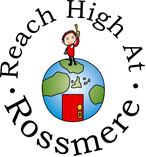 We are now able to give more details out about the trip to London. If you have not yet booked your child’s place and they want to go, a minimum of £20 must be paid by the end of September in order to reserve their place. There will then be a payment plan over the year.The total cost is £150, though financial support can be arranged for any child who would not be able to go due to the cost. Please book your child’s place and speak to Mrs Reed if this is the case.Monday 23rd MayLeave school at 9am and travel by coach to LondonArrive at Harry Potter World / Warner Brothers StudiosArrive at the Youth HostelMeal in Planet Hollywood restaurantTime for sightseeing and gift shops near Leicester Square and Covent Garden.Tuesday 24th MayWalking tour of London to include – Buckingham Palace, Downing Street, Trafalgar Square, Big Ben etcRiver cruise down The ThamesTravel on the London Eye (this is optional – children can watch from the ground if they prefer)Meal in Rainforest Café restaurantWatch a musical at the theatre (to be confirmed soon)Wednesday 25th MayVisit London ZooTravel home, arriving back by 8pmAll meals will be included except for lunch on the way to London and tea on the way home.We will be travelling around London by Tube so that children see the real London and experience life in a large city.There will be a meeting after Christmas for you to find out more, see menus and ask questions.This is a fabulous opportunity for all your children and something we hope they will remember forever.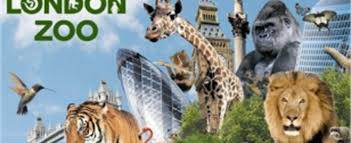 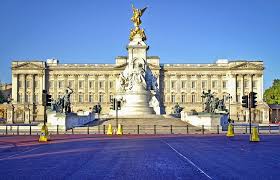 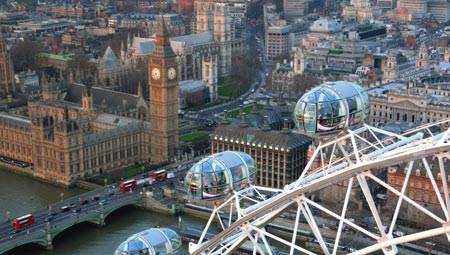 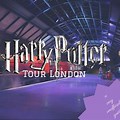 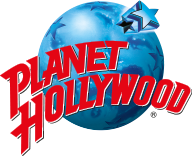 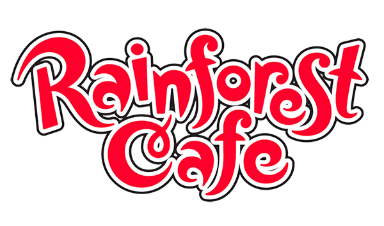 